02.10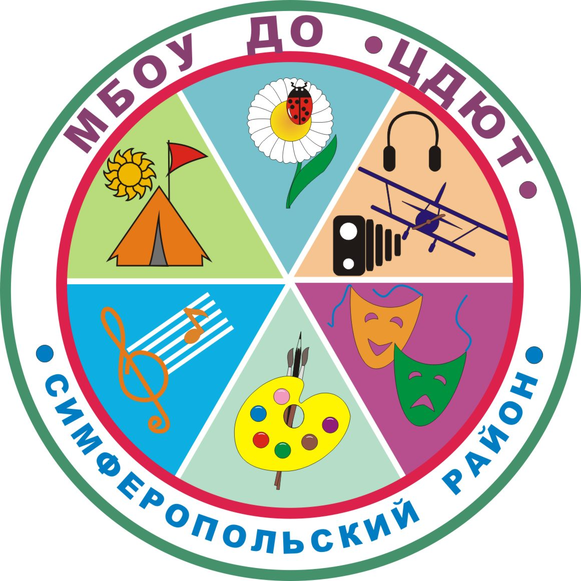 МУНИЦИПАЛЬНОЕ БЮДЖЕТНОЕ ОБРАЗОВАТЕЛЬНОЕ УЧРЕЖДЕНИЕДОПОЛНИТЕЛЬНОГО ОБРАЗОВАНИЯ«ЦЕНТР ДЕТСКОГО И ЮНОШЕСКОГО ТВОРЧЕСТВА»Все мероприятия будут проводиться в дистанционном формате№ п/пДатаМероприятияМесто проведения01.12.2021Итоговое сочинение в 11 кл (допуск к ГИА)МБОУ02.12.2021МЭ соревнований по волейболу среди юношей(финал)МБОУ «Молодежненская школа № 2»02.12.2021ТВ по биологииМБОУ «Мирновская школа № 1»02.12.2021Муниципальный этап ВсОШ по крымскотатарскому языку и литературеМБОУ02.12.2021Заседание ЭГ (аттестация учителей химии)МБОУ ДО «ЦДЮТ»03.12.2021Заседание ТПМПКМБОУ ДО «ЦДЮТ» каб.6 (по предварительной записи)03.12.2021Тематический выезд (психологическая служба)МБОУ «Трудовская школа»03.12.2021Тематическая проверка по историиМБОУ «Краснолесская основная школа»03.12.2021ШМУ физикиМБОУ «Залесская школа»04.12.2021Муниципальный этап всероссийской олимпиады школьников по математикеМБОУ04.12.2021МЭ ВсОШ по физической культуреМБОУ «Чистенская школа-гимназия»06.12.2021- 10.12.2021Заседание ТГ – составление заданий для социально-экономического конкурса «Крым – 21 век»Учителя географии: Волык Н.А., Росохатая М.В., Логачева Е.Г.06.12.2021Заседание ЭГ по информатикеМБОУ ДО «ЦДЮТ»06.12.2021ТВ по химииМБОУ «Николаевская школа»07.12.2021ТВ по крымскотатарскому языку и литературеМБОУ «Тепловская школа»07.12.2021Заседание ЭГ учителей технологии и ИЗОМБОУ ДО «ЦДЮТ»07.12.2021ТВ по информатикеМБОУ «Родниковская школа-гимназия»07.12.2021ТВ по биологииМБОУ «Перовская школа-гимназия»08.12.2021Заседание ЭГ учителей математикиМБОУ ДО «ЦДЮТ»,каб.№708.12.2021Выезд к аттестуемому учителю-дефектологу  МБОУ «Добровская школа им. Я.М.Слонимского»08.12.2021ТВ (начальная школа)МБОУ «Винницкая школа»08.12.2021Заседание ЭГ учителей иностранного языкаМБОУ ДО «ЦДЮТ», каб.№ 508.12.2021Заседание ТГ педагоги-организаторыМБОУ ДО «ЦДЮТ»в 11.0009.12.2021РМО учителей географии. Тестирование «Функциональная компетентность педагога»МБОУ «Кольчугинская школа №1 им. Г.Н. Авраамова»По плануЗаседание ЭГ – проверка работ «Крым – 21 век»Учителя географии: Сейтаблаева Х.М., Казакевич Н.И., Тисняк М.Н.09.12.2021Заседание ЭГ педагогов-психологовМБОУ ДО «ЦДЮТ», каб. 609.12.2021ТВ по предметам ХЭЦМБОУ «Константиновская школа»10.12.2021Тематическая проверка физкультура, ОБЖМБОУ «Залесская школа»10.12.2021Заседание ТПМПКМБОУ ДО «ЦДЮТ» каб.6 (по предварительной записи)10.12.2021Заседание ЭГ(аттестация учителей истории и обществознания)МБОУ ДО  «ЦДЮТ»11.12.2021МЭ ВсОШ по ОБЖМБОУ «Гвардейская школа-гимназия № 2»11.12.2021МЭ соревнований по волейболу среди девушек (зона)МБОУ «Молодежненская школа № 2» , МБОУ «Новоандреевская школа им. В.А.Осипова»12.12.2021Муниципальный этап ВсОШ по химииМБОУДо 12.12.2021Прием работ на муниципальный этап Республиканского конкурса «Крым — полуостров мечты»МБОУ ДО «ЦДЮТ» (методисту Белоусовой И.Г. и на big1604@mail.ru ) 13.12.2021ШМУ информатикиМБОУ «Мирновская школа №2»13.12.2021Семинар-практикум по подготовке к ГИА для учителей математикиМБОУ «Гвардейская школа-гимназия №2»13.12.2021-20.12.2021Неделя функциональной грамотности в 9-х классахМБОУ13.12.2021-17.12.2021Муниципальный этап Республиканского конкурса «Крым — полуостров мечты»МБОУ ДО «ЦДЮТ»13.12.2021Заседание ЭГ начальная школаМБОУ ДО «ЦДЮТ»13.12.2021МК учителей иностранного языкаМБОУ «Родниковская школа-гимназия»14.12.2021Мастер-класс по крымскотатарскому языку и литературеМБОУ «Урожайновская школа»15.12.2021 МЭ соревнований по волейболу среди девушек (финал)МБОУ «Молодежненская школа № 2»15.12.2021Заседание ЭГ педагоги-организаторы МБОУ ДО «ЦДЮТ» в 11.0015.12.2021ТВ обучение на дому по медицинским показаниям МБОУ «Партизанская школа им. А.П. Богданова»15.12.2021ТВ (начальная школа)МБОУ «Молодёжненская школа №2»15.12.2021ТВ аттестация и курсыМБОУ «Залесская школа»15.12.2021-17.12.2021Муниципальный тур республиканского этапа Всероссийского конкурса «Учитель года России» МБОУ «Маленская школа»16.12.2021Заседание РМО специалистов психологической службыМБОУ «Кубанская школа»16.12.2021Заседание ЭГ – оценка профессиональной деятельности аттестуемых учителей географииМБОУ ДО «ЦДЮТ» - Василевич О.С., Казакевич Н.И.17.12.2021Мастер-класс для учителей истории  и  обществознанияМБОУ «Константиновская школа»17.12.2021Заседание ТПМПКМБОУ ДО «ЦДЮТ» каб.6 (по предварительной записи)17.12.2021ТВ аттестация и курсыМБОУ «Новоандреевская школа»17.12.2021Заседание ТГ учителей физикиМБОУ ДО «ЦДЮТ»20.12.2021ТВ по иностранному языку МБОУ «Донская школа им.В.П.Давиденко»20.12.2021РМО учителей математикиМБОУ «Гвардейская школа-гимназия №3»21.12.2021ШМУ начальных классовМБОУ «Маленская школа»22.12.2021РМО учителей русского языкаМБОУ «Первомайская школа»22.12.2021РМО учителей ОБЖМБОУ «Скворцовская школа» ( по приказу)22.12.2021Инструктивно-методическое совещание ЗДВУРМБОУ ДО «ЦДЮТ» ВКС23.12.2021РМО СП учителей начальных классовМБОУ «Добровская школа-гимназия им. Я.М. Слонимского»23.12.2021ШМУ педагоги-организаторы МБОУ «Краснолесская основная школа»24.12.2021Заседание ТПМПКМБОУ ДО «ЦДЮТ» каб.6 (по предварительной записи)28.12.2021СП по крымскотатарскому языку и литературеМБОУ «Денисовская школа»29.12.2021 Заседание ТГ учителей-логопедов МБОУ ДО «ЦДЮТ»будет сообщено дополнительноВстреча муниципального актива ученического самоуправления с Главой Симферопольского Управление образования, в соответствии с приказом УО